Illinois CBA MapsNorthern-Chicago Metro, IL-WI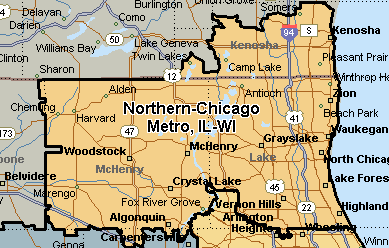 Central Chicago Metro, IL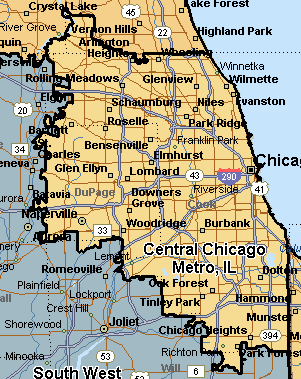 St Louis, MO-IL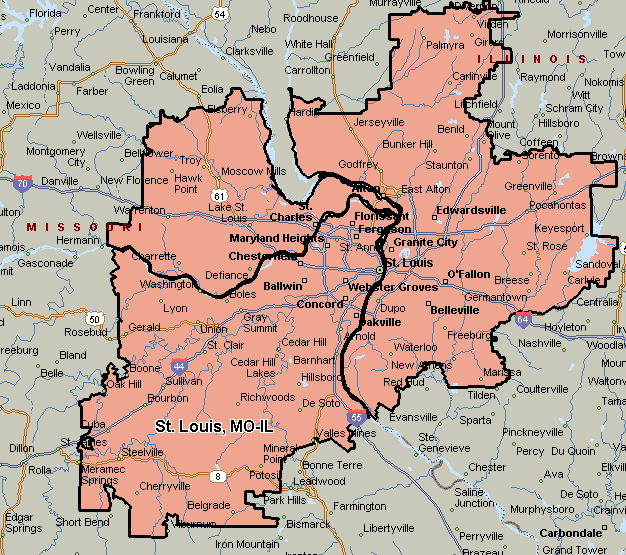 South West Chicago Metro, IL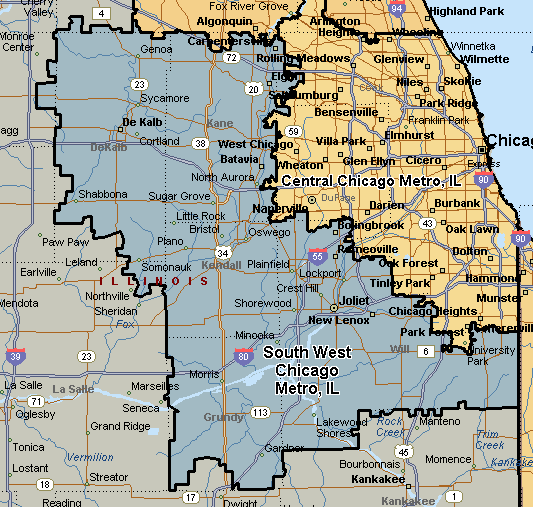 Indiana-Chicago Metro, IL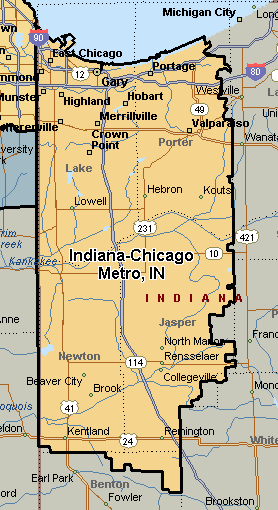 